අල්ල ව්‍යාපාර කළමණාකරන කමිටු රැස්වීම2017- ඔක්තෝම්බර්ස්ථානය 		- සේරුනුවර ප්‍රාදේශීය ලේකම් කාර්යාලයේදීදිනය හා වේලාව	- 2017/10/31 පෙ.ව.10.30 ටසහභාගීත්වය		- සහභාගී වූ නිළධාරී මහතුන් හා ගොවි නියෝජිත මහතුන්ගේ නාම ලේඛනය.ප්‍රථමයෙන් ම ආගම සිහි කිරීමෙන් අනතුරුව නේවාසික ව්‍යාපාර කළමණාකරු විසින් පැමිණ සිටින සියලු දෙනා පිළිගත් අතර එදින සාකච්ඡා කිරීමට නියමිත න්‍යාය පත්‍රය සභාවට ඉදිරිපත් කරන ලදි.යෝජිත න්‍යාය පත්‍රයප්‍රධාන වාරි පද්ධතියේ, Crip  ව්‍යාපෘතිය යටතේ ප්‍රගතිය		        - වාරිමාර්ග ඉංජිනේරුප්‍රධාන වාරි පද්ධතියේ නඩත්තු කළමණාකරන කටයුතුවල ප්‍රගතිය   	- වාරිමාර්ග ඉංජිනේරුජාතික ආහාර නිෂ්පාදන සංග්‍රාමය 2017 ඔක්තෝබර් මස 19 වැනිදා 		-කෘෂිකර්ම දෙපා:2017 මහ වගා කන්නයේ වගා රැස්වීමේ තීරණ ක්‍රියාත්මක වීමේ ප්‍රගතිය හා වාරිජලය බෙදාහැරීමේ ක්‍රියාත්මක සැලැස්ම				-වාරිමාර්ග දෙපා:කන්දකාඩු අමුණ පිළිසකර කිරීම 2017 මහ ,සඳහා අඛණ්ඩව වාරි ජල ප්‍රමාණයක් ලබා ගැනීම සඳහා වූ ඉදිරි සැලැස්ම සාකච්ඡා කිරීම.		- ගොවි සංවිධානප්‍රධාන වාරි පද්ධතියේ නඩත්තු කළමණාකරන කටයුතුවල ප්‍රගතිය / 2017 මහ වගා කන්නයේ වගා රැස්වීමේ තීරණ ක්‍රියාත්මක වීමේ ප්‍රගතියහා වාරිජලය බෙදාහැරීමේ ක්‍රියාත්මක සැලැස්ම/කන්දකාඩු අමුණ පිළිසකර කිරීම 2017 මහ ,සඳහා අඛණ්ඩව වාරි ජලප්‍රමාණයක් ලබා ගැනීම සඳහා වූ ඉදිරි සැලැස්ම සාකච්ඡා කිරීම.Tom & Jercy අඹ ව්‍යාපෘතියජාතික ආහාර නිෂ්පාදන සංග්‍රාමය- වස විස නැති ධාර්මික ගොවිතැන ව්‍යාපෘතියග්ලිරිසිඩියා වගාව, කොම්පෝස්ට් නිෂ්පාදන වැඩසටහන් පිළිබඳ ඉදිරි රැස්වීම් කාලසටහනප.ව.2.00 ට න්‍යාය පත්‍රයේ කටයුතු අවසන් වූයෙන් සියලු දෙනාට ම ස්තූති කිරීමෙන් පසු ව්‍යාපාර කමිටුවේ කටයුතු අවසන් බවට නේවාසික ව්‍යාපාර කළමණාකරු  විසින් දන්වන ලදි.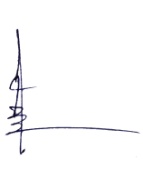 එම්.පී.ජී. එස්.මැදඇල,නේවාසික කළමණාකරු,අල්ල/මොර වැව/ මහදිවුල් වැව,පිටපත්:අධ්‍යක්ෂ වාරිමාර්ග කළමණාකරණ අංශය(දැ.ගැ.පි.)දිස්ත්‍රික් ලේකම්- ත්‍රිකුණාමලය(දැ.ගැ.පි.)වාරිමාර්ග අධ්‍යක්ෂ- ත්‍රිකුණාමලය(දැ.ගැ.පි.)වාරිමාර්ග අධ්‍යක්ෂ- වාරිමාර්ග දෙපාර්තුමේන්තුව(දැ.ගැ.පි.)ප්‍රාදේශීය ලේකම්- සේරුනුවර(දැ.ගැ.පි.)වාරිමාර්ග ඉංජිනේරු- මූතූර්(දැ.ගැ.පි.)ඉදිරිපත් කළ අයඉදිරිපත් කළ කරුණුගනු ලැබූ තීරණවගකීමකාලයවාරිමාර්ග දෙපා:ප්‍රධාන වාරි පද්ධතියේ පිළිසකර කිරීම් වැඩකටයුතු 90% ක් අවසන් බව. ඒ අනුව RB ඇලේ නඩත්තු වැඩ 90%ක් ද, LB ඇලේ නඩත්තු වැඩ 90%ක් ද අවසන්, බවත් ප්‍රකාශ කරන ලදි.නීලපොළ 3km ක් ද, මූතූර් ඇල 3km ක් ද,සේරුවිල 4 km ක් ද දක්වා ද නඩත්තු වැඩ අවසන් බව ප්‍රකාශ කළ අතරදින 3 ක් තුළ ඒවාද අවසන් කරන බව ප්‍රකාශ කරන ලදි.නඩත්තු වැඩ අවසන් නොවීම කන්නය ආරම්භ කිරීමට බාධාවක් දැයි විමසන ලදුව නීලපොළ එකමුතු ගොවි සංවිධානය ප්‍රකාශ කරන ලද්දේ එය කන්නය ආරම්භ කිරීමට බාධාවක් නොවන බවයිදින 3 කදී නඩත්තු වැඩ අවසන් කිරීමට තීරණය කරන ලදි.ගොවි සංවිධානහා වාරිමාර්ග ඉංජිනේරුදින3 කිගරු සභාපති -සේරුවිල ගො/සසේරුවිල ස්පීල් කුණු ඇල ශුද්ධ කර,200m ක්  ඉතිරි කර ඇති අතර එම තේකුවෙන් යායේ ජලය බැස්සවීමට නොහැකි වී ඇත.මේ ඇල රජඇල දක්වා 2 ½  km ක් කැපිය යුතු බවත්,මේ වෙනුවෙන්ලක්ෂ 8 ක් වෙන් කර තිබුණද,කොන්ත්‍රාත්කරු 250 m ක් පමණක් කර ඇති බව ප්‍රකාශ කරන ලදි.මේ පිළිබඳ විධිමත් පරීක්ෂාවක් සිදු කරන මෙන් ඉල්ලා සිටින ලදි.මේ පිළිබඳ ප්‍රාදේශීය ලේකම් ම ද දැනුවත් කළ බව වැඩි දුරටත් ප්‍රකාශ කරන ලදි.  කුණු ඇලවල් කැපීමේ කර්මාන්තය සම්බන්ධව වැඩි දුරටත් දිස්ත්‍රික් කෘෂිකර්ම කමිටුවේදී ඒකාබද්ධ ගොවි සංවිධානය ලෙස විමසීමක් කිරීමට තීරණය කරන ලදි.ස්ථානීය පරීක්සාවකින් පසු ඉතිරි වැඩ කොටස සඳහා වාරිමාර්ග යන්ත්‍ර යෙදවීමට තීරණය කරන ලදි.ගරු සභාපති -ඒකාබද්ධ ගොවි සංවිධානයවාරිමාර්ග ඉංජිනේරුනේවාසික ව්‍යාපාර කළමණාකරුඋප වාරි පද්ධතියේ නඩත්තු වැඩ අවසන් කළ යුතු ගොවි සංවිධාන තිබේදැයි විමසන ලදුව, නීලපොළ හා පුදියපාදි ගො/ස එක්ව ශුද්ධ කරගෙන යන නීලපොළ D 11 කෙත් ඇල දැනට 3.3 km ක් අවසන් කර ඇති බවත්,LB 4 ඉතුරු කොටස රජයේ මුදල්වලින් සිදු කර දෙන මෙන් ඉල්ලා සිටින ලදි.හේතුව,පුදියපාදි ගො/ස සඳහා නඩත්තු මුදල් ලබා දී නොමැති වීමයි.නඩත්තු සැලසුමක් සකසා තිබෙන මුදල්වලින් එම ගැටළුව විසඳීමට තීරණය කරන ලදි.වාරිමාර්ග නඩත්තු මුදල්, නීලපොළ එකමුතු ගොවි සංවිධානය ගෙවීමට තීරණය කරන ලදි.සංවර්ධන නිලධාරී - වා.ක.අංශය එස්.ඒ.සී.මුෆීස් මහතාගරු සභාපති - සුමේධංකරපු-ර ගො/ස3 ඉස්පිල් ඇල කපා ශුද්ධ කරදෙන මෙන් ඉල්ලීමක් කළ අතර ගොවි සංවිධානයෙන් 3 ¼  km පමණ අවසන් කර ඇති බවත්, ඉතිරිය ශුද්ධ කිරීම සඳහා වාරිමාර්ග දෙපාර්තුමේන්තුවෙන් ලබා දෙන බැකෝ යන්ත්‍රය සඳහා ඉන්ධන සැපයීමේ හැකියාව තව දුරටත් නොමැති බව ප්‍රකාශ කරන ලදි.දැනට ඉන්ධන ලීටර් 60 ක් සපයා ඇති බවද වැඩි දුරටත් ප්‍රකාශ කරන ලදි.වාරිමාර්ග දෙපාර්තුමේන්තුව විසින් එම ගැටළුව විසඳීඹට තීරණය කරන ලදි.වාරිමාර්ග ඉංජිනේරු භාරතී ගොවි සංවිධානය                                                                                                                                                                                                                                                                                                                                                                                                                                                                                                                                                                                                                                     LB 1 D6 ඇල ශුද්ධ කර නැති අතර මේ සම්බන්ධව ගොවි සංවිධාන 3 ක් ක්‍රියාකර මෙය ශුද්ධ කළ යුතු බවත්,ප්‍රකාශ කරන ලදි.වා.ක.අ. යේ එස්.එම්.අස්මීර් මහතා විසින් සම්බන්ධීකරණය කර යුනයිටඩ් ගොවි සංවිධානය හරහා මෙය සිදු කිරීමට තීරණය කරන ලදි.තවද, ඇලක දිග අනුව  ගොවි සංවිධානයෙන් ගොවි සංවිධානයට ගිවිසුම් අත්සන් කිරීමට තීරණය කරන ලදි.වා.ක.අ. යේ එස්.එම්.අස්මීර් මහතාහා ඉංජිනේරු සහකාර ඇල්.බී.01 -වා.දෙ.වාරිමාර්ග  ප්‍රධාන පද්ධතියRB හා  LB ප්‍රධාන ගේට්ටුවල තත්වයේ ගැටළුවක් නොමැති බව ප්‍රකාශ කරන ලදි.තවද, මාවිල්ලාර පස් බැම්ම අඩි 5 ක ට වඩා උස් කර ඇති බවත් ගංවතුර තත්වයකට මුහුණදිය හැකි තත්වයේ පවතින බවත් ප්‍රකාශ කරන ලදි.ගංවතුර බස්නාව වූ වෙරුගල් ගංඟාව දෙපස පදිංචි කිරීම් විමර්ෂණය කිරීමට තීරණය කරන ලදි.වාරිමාර්ග ඉංජිනේරුඒකාබද්ධ ගොවි සංවිධානයගංවතුර අවධානමකදී මහවැලි ගඟේ ජල ධාරිතාව අල්ල ව්‍යාපාරයේ සෝමපුර,වෙරුගල් ,මූතූර් හරහා ගොවීන් අවධානමේ දමා මුදා හරින්නේ මන්දැයි, මාවිල්ලාරුව ජලාශයක් බවට පත් නොකරන්නේ මන්දැයි විමසන ලදි.නේවාසික ව්‍යාපාර කළමණාකරු විසින් පවසා සිටියේ මාවිල්ලාරු ප්‍රදේශය හුණුගල් සහිත පසක් බවත් එය ජලාශයක් සඳහා සුදුසු නැති බවට වාරිමාර්ග දෙපාර්තුමේන්තුවේ නිර්දේඹය බවත් ගංවතුර අවධානමකදී මාවිල්ලාරුවෙන් ජලය මුදා හැරීමේදී ජනතාව දැනුවත් කරන ලෙසද, එයට බස්නාවක් සකස් කළ යුතු බවටත් යෝජනා ඉදිරිපත් විය.මාවිල්ලාරු බස්නාව සැකසීමේ යෝජනාව ඇස්තමේන්තු කර මීළඟ රැස්වීම් වාරයේදී ඉදිරිපත් කිරීමට තීරණය කරන ලදි.කෙටි මාර්ගයකින් ගංවතුර බස්නාව නැගෙනහිර මුහුදට වෙරුගල් ගංඟාව හරහා යැවීමටත්, ගංඟාව පුළුල් කිරීමටත් ,ඒ සඳහා ගංවතුර ආරක්ෂක වේලි සැකසීමටත් ,අවධානමකදී පෙර සූදානම් කිරීමටත් තීරණය කරන ලදි.වාරිමාර්ග  ඉංජිනේරුඒකාබද්ධ ගො/ස  නේවාසික ව්‍යාපාර කළමණාකරු වාරිමාර්ග අධ්‍යක්ෂ- ත්‍රිමලයවාරිමාර්ග දෙ:ගගේ ජල මට්ටම අඩි 3 ½ ක් වැනි සතුටුදායක තත්වයේ දැනට පවතින බව හා රේඩියල් ගේට්ටු 2 ම විවෘතව ඇති බව වැඩි දුරටත් සඳහන් කළ අතර ,මහවැලි අධිකාරියෙන් එවා ඇති ජල පාලන කමිටුවට ඉදිරිපත් කළ ලිපියට අනුව,කන්නය ප්‍රමාද කරන ලෙස ඉල්ලා ඇති මුත් එය මෙම වර්ෂා තත්වයට පෙරාතුව එවන ලද්දක් බව ප්‍රකාශ කරන ලදි.කන්න රැස්වීම් තීරණ අනුව 2017/11/01 ජලය ලබාදීමට තීරණය කරන ලදි.නැගෙනහිර ප්‍රදේශයට ලැබෙන වර්ෂා පදනමින් බිම් සැකසීමටත් අවශ්‍ය අවස්ථාවක කණ්දකාඩුව හරස් කිරීමටත් තීරණය කරන ලදි.ඒකාබද්ධ ගො/සවාරිමාර්ග  ඉංජිනේරුනේවාසික ව්‍යාපාර කළමණාකරුශ්‍රී ලංකා මහවැලි අධිකාරියේ ලේකම් විසින් 2017/10/23 දිනැතිව දිස්ත්‍රික් ලේකම් තුමා වෙත 2017/2018 මහ කන්නයට ජලය නිකුත් කිරීම ප්‍රමාද කිරීම සම්බන්ධ ලිපිය සභාගත කරන ලදි.එයට අනුව, පසුගිය වසරට සාපේක්ෂව මෙම වසරේ  ඔක්තෝම්බර් මාසයේ වර්ෂාව මඳ බවත් ප්‍රධාන ජලාශ ආශ්‍රිතව උදාරණ සමඟින් පෙන්වා දී ඇති  අල්ල ව්‍යාපරයෙද 2017/2018 මහ කන්නය ප්‍රමාද කරනවා හැර අන් විකල්පයක් නොමැති බව එහි සඳහන් බව සාකච්ඡා කරන ලදි.පවතින වර්ෂා තත්වය බලා ඉදිරියේදී නව ජල කාල සටහනක් එවන බවද එහි වැඩි දුරටත් සඳහන් බව ප්‍රකාශ කරන ලදි.අවධානම් කන්නය භාර ගැනීම සඳහා ගොවි සංවිධාන ඒකමතිකව තීරණය කරන ලදි.අවධානම් කන්නයක් ලෙසටත් අවධානම අපේක්ෂාවෙන්, වගා රැස්වීම් තීරණ එලෙසම  ක්‍රියාත්මක කිරීමටත් තීරණය කරන ලදි.ඒකාබද්ධ ගො/ස අල්ල ව්‍යාපාරයේ සියළු ගොවි සංවිධානගරු සභාපති ඒකාබද්ධ ගොවි සංවිධානයවර්ෂා ජලයෙන් හා ගඟේ තිබෙන ජල මට්ටමින් කන්නය ආරම්භ කිරීමටත්,මහවැලියෙන් ලබා දෙන ජලය නිකුත් කරන දිනයට එකඟවන බවත්, අවසන් වරට ජලය නිකුත් කරන දිනය පමණක් සංශෝධනය කරන ලෙසත් ඉල්ලා සිටින ලදි.ජල පාලන කමිටු තීරණ පරිදි අවධානම් කන්නය භාර ගැනීම සඳහා ගොවි සංවිධාන ඒකමතිකව කැමැත්ත සභාගත කරන ලදි.ගරු සභාපති සේරුවිල ගොවි සංවිධානයඅතීතයේ සිට ඔක්තෝම්බර් 15 ට පෙර වපුරා අවසන් කළ බවත්, නොවැම්බර් මාසයේ වපුරන ලද කුඹුරුවල යම් යම් රෝග හටගත් බවත් අතීතය සිහිපත් කරමින් ප්‍රකාශ කළ අතර 2017/11/01 දින ජලය නිකුත් කරන මෙන් ඉල්ලා සිටින ලදි.කන්න රැස්වීම් තීරණ අනුව 2017/11/01 ජලය ලබාදීමට තීරණය කරන ලදි.වාරිමාර්ග  ඉංජිනේරුවාරිමාර්ග දෙපා:වාරිමාර්ග දෙප:තවම මෝසම් වර්ෂාව සක්‍රීය වී නැති වූවත් දැනට පවතින තත්වය අනුව කණ්දකාඩුව වෙත යා නොහැති බවත්, ජල පාලන කමිටු තීරණ පරිදි එය හරස් නොකරන බවත්  ප්‍රමාණවත් ජලය එක් රැස් ව ඇති බවත් ප්‍රකාශ කරන ලදිකණ්දකාඩුවේ පවතින තත්වයන් පිලිබඳ දිනපතා තොරතුරු රැගෙන හදිසි තත්වයක් වූවහොත් සූදානම්වී සිටීමට තීරණය කරන ලදි.වාරිමාර්ග  ඉංජිනේරු  ගරු සභාපති ඒකාබද්ධ ගොවි සංවිධානයකලින් සිදු වූ ගැටළුවක් හමුවේ මෙවරද, වැලි ගෝනි ගැසීම සඳහා වැලි සංචිත නොමැති බවත්, ඒ වෙනුවෙන් වැලි සංචිත සොයා ගෙන තිබිය යුතු බවත් ප්‍රකාශ කරන ලදි.වැලි ගෝනි ගැසීමට සිදුවහොත් කණ්දකාඩුවේ ව්‍යාපාර කමිටුවක් පවත්වමින් වැලි ගෝනි ගැසීමට තීරණය විය.නේවාසික ව්‍යාපාර කළමණාකරුනේවාසික ව්‍යාපාර කළමණාකරුගොවීන් සඳහා බීජ අවශ්‍යතා පවතී නම් කන්තලේ බීජ ගොවිපළෙන් සියළු බීජ වී ලබා ගත හැකි බව ප්‍රකාශ කරන ලදි.පණිවිඩ ලෙසට ගොවීන් දැනුවත් කිරීමට තීරණය කරන ලදි.සියළු සංවර්ධන නිලධාරී - වා.ක.අ.ඉදිරිපත් කළ අයඉදිරිපත් කළ කරුණුගනු ලැබූ තීරණවගකීමකාලයනේවාසික ව්‍යාපාර කළමණාකරුTom & Jercy අඹ ව්‍යාපෘතිය පිළිබඳ දැනුවත් කිරීමේදී, පවසා සිටියේ,මෙම අඹ පැලයක් රු.700 ක් පමණ වන බවත් රජයේ 50% ක දායකත්වයෙන් ලබා දිය හැකි බවත්,මෙම අඹ පිටරට යැවීම සඳහා වගා කරන බවත් ,ගෙඩියක් රු.500 ක් පමණ මුදලකට අලෙවි කළ හැකි බවත්, අවුරුදු 3 කින් පීදෙන අතර, වසර පුරා පල හටගන්නා බවත්,එක් ග්‍රාම නිලධාරී වසමකින් ගොවීන් 50 ක් වගා කළ හැකි නම් එම ගොවීන් හට අම පැල නොමිලේ ලබා දිය හැකි බවත්,ය.මෙය ගොවි මහතුන්ගේ අදායම් තත්වය ඉහළ දැමීම සඳහා වන ව්‍යාපෘතියක් බව ද වැඩි දුරටත් ප්‍රකාශ කරන ලදි.මෙතෙක් අඹ වගා ඉල්ලුම් පත්‍ර ලබා නොදුන් ගොවින් හට ඉල්ලුම් පත්‍ර ලබා දීමට තීරණය කරන ලදි.සේරුනුවර  ග්‍රාම නිලධාරී වසම තුළ මහවැලිගම,මහවැලිගම පැරකුම්,මහින්දපුර,ඉලංකදීර් ගොවි සංවිධාන හරහා ගොවීන් තෝරා ගැනීමට තීරණය කරන ලදි.නේවාසික ව්‍යාපාර කළමණාකරුසංවර්ධන නිළධාරීන්සේරුනුවර වසම තුළ සියළුම ගොවි සංවිධානඉදිරිපත් කළ අයඉදිරිපත් කළ කරුණුගනු ලැබූ තීරණවගකීමකාලයජනාධිපති ලේකම් කාර්යාලයය- ත්‍රිකුණාමලය දිස්ත්‍රික් නිළධාරීපැමිණ සිටින අල්ල ව්‍යාපාරයේ කාන්තා ගොවි සංවිධාන එකතු කර වස විස නැති ගෙවතු වගා සඳහා උනන්දු වී ඒ සඳහා එකතු වන මෙන් ඉල්ලා සිටින ලදි.ඉදිරියේදී ඒ සඳහා අවශ්‍ය පුහුණු වැඩසටහන් දේශනා පැවැත්වීමට සූදානම් බව ප්‍රකාශ කරන ලදි.අවශ්‍ය පුහුණු වැඩසටහන් දේශනා පැවැත්වීමට තීරණය කරන ලදි.පුහුණු නිලදාධාරී - ජනාධිපති ලේකම් කා:ඉදිරි සතිය තුළනේවාසික ව්‍යාපාර කළමණාකරුතම ගෙවතු වැට ග්ලිරිසිඩියා වලින් සකස් කළ යුතු බවත් එයින් කොම්පෝස්ට් පොහොර නිෂ්පාදනයට දායක කර ගත හැකි  බවත් ,දීර්ඝ වශයෙන් පැහැදිළි කරන ලදි.ජාතික ආහාර නිෂ්පාදන වැඩසටහන යටතේ ගෙවතු සංවර්ධන වැඩසටහනට සමගාමීව ග්ලිරිසිඩියා වගාව  ව්‍යාප්තකිරීම පිළිබඳව දීර්ඝ වශයෙන් පැහැදිළි කරන ලදි.ගොවි සංවිධාන තුළ අදහස් විමසා බැලීමට තීරණය කරන ලදි.කාන්තා ගොවි සංවිධාන  සඳහා ව්‍යාපාර කමිටුවේ සාමාජිකත්වය ලබා දීමට හා ග්ලිරිසිඩියා වගාව, කොම්පෝස්ට් නිෂ්පාදනය දිරි ගැන්වීමට තීරණය කරන ලදි.කාන්තා ගොවි සංවිධානගොවි සංවිධාන ගරු සමාජිකයන්ක්ෂේත්‍ර භාර සංවර්ධන නිලධාරීන් - වා.ක.අ.අල්ල ව්‍යාපාරයඅල්ල ව්‍යාපාරයඅල්ල ව්‍යාපාරයඅල්ල ව්‍යාපාරයඅල්ල ව්‍යාපාරයඅල්ල ව්‍යාපාරයගොවි සංවිධානය2017.10.31පෙ.ව.9.002017.11.15ප.ව.2.002017.11.15පෙ.ව.9.002017.11.16ප.ව.2.002017.11.16පෙ.ව.9.00සුමේධංකරපුරසෝමාවතිය පාර -ගැමුණුතිරුකරසෙයම්පතිශිවපුරම්සේරුවිලසෝමපුර -ගැමුණුපල්ලෙවිලකිලිවෙඩ්ඩි